Конкурс по математике для 5-6 классов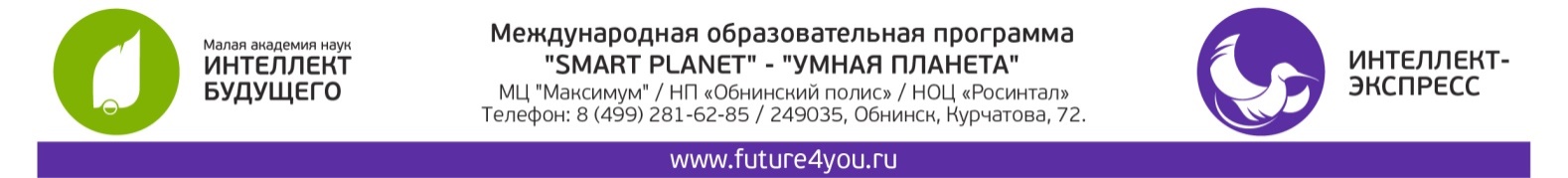 «Дважды два». Весенний турОТВЕТЫ№п/пОтветЗАДАНИЕ №1а) 1. Все целые числа, кроме 1, имеют по меньшей мере два делителя: единицу и самого себя. Те из них, которые не имеют никаких других делителей, называются простыми (или первоначальными). Число 111 составное, так как оно имеет делители 1, 3, 37, 111. Число 11 делится только на 1 и 11. Оно простое. Значит, простых чисел только одно.ЗАДАНИЕ №2в) 2. 1) 16 = 3 + 13		2) 16 = 5 + 11ЗАДАНИЕ №3а) 1794. Из заданных чисел чётными являются 722, 894, 650 и 900. Сумма будет 900 + 894 = 1794.ЗАДАНИЕ №4г) 5. 1) 31 = 4 + 27;	2) 31 = 6 + 25	3) 31 = 9 + 22	4) 31 = 10 + 21	5) 31 = 15 + 16.  Всего сумм 5.ЗАДАНИЕ №5б) 75 руб.    1) 5 + 7 = 12 (машинок) всего;		2) 12: 3 = 4 (машинки) получил Толя;		3) 300: 4 = 75 (руб.) цена одной машинки;		4) 5 – 4 = 1 (машинку) Вова отдал Толе.Значит, Вова должен получить 75 рублей.ЗАДАНИЕ №6г) КаирЗАДАНИЕ №7а) 12. Число 2018 содержит цифры 0, 1, 2, 8. Сумма цифр числа, которое кратное 3, делится на 3. Такими являются числа: 12, 18, 21, 81, 102, 108, 120, 180, 201, 210, 801, 810. Всего 12 чисел.ЗАДАНИЕ №8б) 800. Пусть углы треугольника 2х, 3х, и 4х. Тогда сумма углов треугольника, которая равна 180о, равна 2х + 3х + 4х = 1800; 9х = 1800; х = 1800: 9; х = 200. Больший угол 4х = 4*200 = 800ЗАДАНИЕ №9г) 197. (х – 17) : 10 = 18;	х – 17 = 18 * 10;	х – 17 = 180;	х = 180 + 17;	х = 197.ЗАДАНИЕ №10б) 0. 20182018 < 20182081. Значит, искомая цифра 0ЗАДАНИЕ №11б) Е. Слово АЛГЕБРА. В середине слова буква Е.ЗАДАНИЕ №12в) 26. 1) 42 + 37 = 79 (деталей) изготавливают оба рабочих за один час;	2) 79 * 6 = 474 (детали) изготовили за 6 часов;	3) 500 – 474 = 26 (деталей).ЗАДАНИЕ №13г) в 500. 1 дм2 = 100 см2; 5 дм2 = 500 см2; Значит, 500 больше 1 в 500 раз.ЗАДАНИЕ №14в) 14. Распилив одно бревно, получаем поленьев на одно больше, чем сделано распилов. Чтобы распилить 3 бревна, распилов надо сделать на 3 меньше. Значит, 17 – 3 = 14.ЗАДАНИЕ №15а) 260см2      1) 72 : 2 = 36 (см) полупериметр прямоугольника;		2) 36 – 10 = 26 (см) длина прямоугольника;		3) 26*10 = 260 см2.